Publicado en Barcelona el 15/01/2020 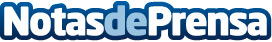 La compañia de luz OVO Energy llega a España para acelerar la descarbonización del mercado energéticoEl mayor operador energético independiente del Reino Unido alcanza los 5 millones de clientes e inicia su internacionalización tras adquirir la cartera del histórico proveedor británico SSE. La multinacional apuesta por la tecnología puntera para ofrecer una energía 100% renovable a bajo precio, con el objetivo de contribuir al avance hacia una sociedad libre de carbonoDatos de contacto:OVO Energy+34 93 217 22 17Nota de prensa publicada en: https://www.notasdeprensa.es/la-compania-de-luz-ovo-energy-llega-a-espana Categorias: Internacional Nacional Innovación Tecnológica Sector Energético http://www.notasdeprensa.es